fffff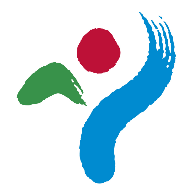 2024 Seoul Waterworks WorkshopSeoul, Korea18th - 27th March, 2024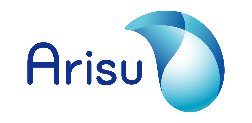 Application FormPlease complete and return this form by E-mail to somj833@kwwa.or.kr by 19th JanuaryPersonal InformationPersonal InformationPersonal InformationPersonal InformationPersonal InformationPersonal InformationPersonal Informationphoto(attach your scanned photo) (attach your scanned photo) NAME in full(as printed in passport)NAME in full(as printed in passport)□ Mr.        □ Ms. □ Mr.        □ Ms. photo(attach your scanned photo) (attach your scanned photo) NAME in full(as printed in passport)NAME in full(as printed in passport)First namephoto(attach your scanned photo) (attach your scanned photo) NAME in full(as printed in passport)NAME in full(as printed in passport)Middle namephoto(attach your scanned photo) (attach your scanned photo) NAME in full(as printed in passport)NAME in full(as printed in passport)Family/Last namephoto(attach your scanned photo) (attach your scanned photo) Present PositionPresent Positionphoto(attach your scanned photo) (attach your scanned photo) City / Organisation RepresentedCity / Organisation RepresentedIn charge of□ Water treatment plant management   □ Administration(water bills, asset management, marketing, etc)□ Water quality analysis             □ Water supply facility management□ Other:                                  □ Water treatment plant management   □ Administration(water bills, asset management, marketing, etc)□ Water quality analysis             □ Water supply facility management□ Other:                                  □ Water treatment plant management   □ Administration(water bills, asset management, marketing, etc)□ Water quality analysis             □ Water supply facility management□ Other:                                  □ Water treatment plant management   □ Administration(water bills, asset management, marketing, etc)□ Water quality analysis             □ Water supply facility management□ Other:                                  □ Water treatment plant management   □ Administration(water bills, asset management, marketing, etc)□ Water quality analysis             □ Water supply facility management□ Other:                                  □ Water treatment plant management   □ Administration(water bills, asset management, marketing, etc)□ Water quality analysis             □ Water supply facility management□ Other:                                  Address(regarding invitation Letter)(regarding invitation Letter)(regarding invitation Letter)(regarding invitation Letter)(regarding invitation Letter)(regarding invitation Letter)Contact Information(Office)(Mobile)(Office)(Mobile)(Office)(Mobile)Email@@Emergency ContactNameTelephoneEmergency ContactRelationEmailRestrictions on FoodPlease check your restrictions on food□ None    □ Pork    □ Beef(non-halal*)    □ Chicken(non-halal*)    □ Fish    □ shellfish□ Other:                                  (Please list the foods you cannot eat)* As Korea is not an Islamic country, the availability of halal food is extremely limited. For Muslims, meals will mainly consist of vegetarian or fish-based options.Please check your restrictions on food□ None    □ Pork    □ Beef(non-halal*)    □ Chicken(non-halal*)    □ Fish    □ shellfish□ Other:                                  (Please list the foods you cannot eat)* As Korea is not an Islamic country, the availability of halal food is extremely limited. For Muslims, meals will mainly consist of vegetarian or fish-based options.Please check your restrictions on food□ None    □ Pork    □ Beef(non-halal*)    □ Chicken(non-halal*)    □ Fish    □ shellfish□ Other:                                  (Please list the foods you cannot eat)* As Korea is not an Islamic country, the availability of halal food is extremely limited. For Muslims, meals will mainly consist of vegetarian or fish-based options.Please check your restrictions on food□ None    □ Pork    □ Beef(non-halal*)    □ Chicken(non-halal*)    □ Fish    □ shellfish□ Other:                                  (Please list the foods you cannot eat)* As Korea is not an Islamic country, the availability of halal food is extremely limited. For Muslims, meals will mainly consist of vegetarian or fish-based options.Please check your restrictions on food□ None    □ Pork    □ Beef(non-halal*)    □ Chicken(non-halal*)    □ Fish    □ shellfish□ Other:                                  (Please list the foods you cannot eat)* As Korea is not an Islamic country, the availability of halal food is extremely limited. For Muslims, meals will mainly consist of vegetarian or fish-based options.Please check your restrictions on food□ None    □ Pork    □ Beef(non-halal*)    □ Chicken(non-halal*)    □ Fish    □ shellfish□ Other:                                  (Please list the foods you cannot eat)* As Korea is not an Islamic country, the availability of halal food is extremely limited. For Muslims, meals will mainly consist of vegetarian or fish-based options.English proficiency□ Advanced         □ Intermediate         □ Basic         □ Survival※ An English interview may be conducted in advance.□ Advanced         □ Intermediate         □ Basic         □ Survival※ An English interview may be conducted in advance.□ Advanced         □ Intermediate         □ Basic         □ Survival※ An English interview may be conducted in advance.□ Advanced         □ Intermediate         □ Basic         □ Survival※ An English interview may be conducted in advance.□ Advanced         □ Intermediate         □ Basic         □ Survival※ An English interview may be conducted in advance.□ Advanced         □ Intermediate         □ Basic         □ Survival※ An English interview may be conducted in advance.Passport detailsPassport detailsPassport detailsPassport detailsNationalityPassport numberDate of birthPlace of IssueDay of IssueDay of ExpirySurveySurveySurveySurveySurveySurveySurveyHow to apply□ CityNet     □ E-mail from SEOUL WATER     □ E-mail from KWWA□ Recommended by an acquaintance              □ Other(                        )□ CityNet     □ E-mail from SEOUL WATER     □ E-mail from KWWA□ Recommended by an acquaintance              □ Other(                        )□ CityNet     □ E-mail from SEOUL WATER     □ E-mail from KWWA□ Recommended by an acquaintance              □ Other(                        )□ CityNet     □ E-mail from SEOUL WATER     □ E-mail from KWWA□ Recommended by an acquaintance              □ Other(                        )□ CityNet     □ E-mail from SEOUL WATER     □ E-mail from KWWA□ Recommended by an acquaintance              □ Other(                        )□ CityNet     □ E-mail from SEOUL WATER     □ E-mail from KWWA□ Recommended by an acquaintance              □ Other(                        )Purpose of participationSurvey on interest of waterworksSurvey on interest of waterworksSurvey on interest of waterworksSurvey on interest of waterworksSurvey on interest of waterworksSurvey on interest of waterworksSurvey on interest of waterworksCategoryInterest levelInterest levelInterest levelInterest levelInterest levelPlease rank the areas you are most interested in first.(most interested: 1, least interested: 10)Categoryvery lowlowmediumhighvery highPlease rank the areas you are most interested in first.(most interested: 1, least interested: 10)History of water supply development in Korea Water supply PolicyWater treatment technologyWater treatment plant managementWater quality analysisImprovement of NRW(Non-Revenue Water)Asset managementWater treatment facilityCentral remote control system(Smart) water meter※ Please write any additional fields that you are interested in besides above category.※ Please write any additional fields that you are interested in besides above category.※ Please write any additional fields that you are interested in besides above category.※ Please write any additional fields that you are interested in besides above category.※ Please write any additional fields that you are interested in besides above category.※ Please write any additional fields that you are interested in besides above category.※ Please write any additional fields that you are interested in besides above category.Consent to Provide Personal Information SEOUL WATER reserves the right to use all the documents or products produced by participants during the workshop (e.g. country report, action plan, thesis, photo, etc.).SEOUL WATER may provide and disclose the collected information aforesaid to a third party in accordance with policy and regulations, with the relevant laws of Korea, or upon the request from the Government of Korea.   If you do not approve of the above conditions, you may also refuse to agree. However, please be informed that there may be limitations to your participation to the workshop if you do not agree with the above conditions.I hereby certify that I have completed every item of the application form to apply for this workshop.                                                           □ Agree          □ Disagree    Date :  2024.   .    .       Name                Signature                  Consent to Provide Personal Information SEOUL WATER reserves the right to use all the documents or products produced by participants during the workshop (e.g. country report, action plan, thesis, photo, etc.).SEOUL WATER may provide and disclose the collected information aforesaid to a third party in accordance with policy and regulations, with the relevant laws of Korea, or upon the request from the Government of Korea.   If you do not approve of the above conditions, you may also refuse to agree. However, please be informed that there may be limitations to your participation to the workshop if you do not agree with the above conditions.I hereby certify that I have completed every item of the application form to apply for this workshop.                                                           □ Agree          □ Disagree    Date :  2024.   .    .       Name                Signature                  Consent to Provide Personal Information SEOUL WATER reserves the right to use all the documents or products produced by participants during the workshop (e.g. country report, action plan, thesis, photo, etc.).SEOUL WATER may provide and disclose the collected information aforesaid to a third party in accordance with policy and regulations, with the relevant laws of Korea, or upon the request from the Government of Korea.   If you do not approve of the above conditions, you may also refuse to agree. However, please be informed that there may be limitations to your participation to the workshop if you do not agree with the above conditions.I hereby certify that I have completed every item of the application form to apply for this workshop.                                                           □ Agree          □ Disagree    Date :  2024.   .    .       Name                Signature                  Consent to Provide Personal Information SEOUL WATER reserves the right to use all the documents or products produced by participants during the workshop (e.g. country report, action plan, thesis, photo, etc.).SEOUL WATER may provide and disclose the collected information aforesaid to a third party in accordance with policy and regulations, with the relevant laws of Korea, or upon the request from the Government of Korea.   If you do not approve of the above conditions, you may also refuse to agree. However, please be informed that there may be limitations to your participation to the workshop if you do not agree with the above conditions.I hereby certify that I have completed every item of the application form to apply for this workshop.                                                           □ Agree          □ Disagree    Date :  2024.   .    .       Name                Signature                  Consent to Provide Personal Information SEOUL WATER reserves the right to use all the documents or products produced by participants during the workshop (e.g. country report, action plan, thesis, photo, etc.).SEOUL WATER may provide and disclose the collected information aforesaid to a third party in accordance with policy and regulations, with the relevant laws of Korea, or upon the request from the Government of Korea.   If you do not approve of the above conditions, you may also refuse to agree. However, please be informed that there may be limitations to your participation to the workshop if you do not agree with the above conditions.I hereby certify that I have completed every item of the application form to apply for this workshop.                                                           □ Agree          □ Disagree    Date :  2024.   .    .       Name                Signature                  Consent to Provide Personal Information SEOUL WATER reserves the right to use all the documents or products produced by participants during the workshop (e.g. country report, action plan, thesis, photo, etc.).SEOUL WATER may provide and disclose the collected information aforesaid to a third party in accordance with policy and regulations, with the relevant laws of Korea, or upon the request from the Government of Korea.   If you do not approve of the above conditions, you may also refuse to agree. However, please be informed that there may be limitations to your participation to the workshop if you do not agree with the above conditions.I hereby certify that I have completed every item of the application form to apply for this workshop.                                                           □ Agree          □ Disagree    Date :  2024.   .    .       Name                Signature                  Consent to Provide Personal Information SEOUL WATER reserves the right to use all the documents or products produced by participants during the workshop (e.g. country report, action plan, thesis, photo, etc.).SEOUL WATER may provide and disclose the collected information aforesaid to a third party in accordance with policy and regulations, with the relevant laws of Korea, or upon the request from the Government of Korea.   If you do not approve of the above conditions, you may also refuse to agree. However, please be informed that there may be limitations to your participation to the workshop if you do not agree with the above conditions.I hereby certify that I have completed every item of the application form to apply for this workshop.                                                           □ Agree          □ Disagree    Date :  2024.   .    .       Name                Signature                  